Anspiele für Familien-Gottesdienste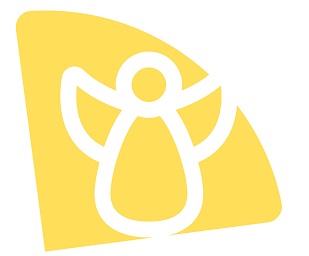 Engel auf den Feldern singen …A kommt in die Kirche mit einem „kitschigen“ Engel in der Hand.Sie/Er schüttelt den Kopf und murmelt ständig vor sich hin …A: 	Ne, ne, ne …B:	Was hast du den heute schon wieder? A:	Ne, ne, ne. So stelle ich mir einen richtigen Engel nicht vor.B:	Was ist für dich denn ein richtiger Engel?A:	Solche, die in der Bibel stehen. 	Meistens bringen sie Botschaften von Gott für die Menschen.	Aber in dem Lied, um das es heute geht, da singen sie auch.B:	Dann hast du heut ein Lied über ein Lied dabei.A:	Genau. Ein Lied über ein himmlisches Lied.	Und einen solchen Kitsch-Engel kann ich mir dabei nicht vorstellen.B:	Wann wird das Lied denn gesungen? A:	Erst an Weihnachten.B:	Für wen singen die Engel das Lied?A:	Zuerst für ein paar Hirten, aber eigentlich für alle Menschen.B:	Jetzt weiß ich, welches Lied du meinst:	Engel auf den Feldern singen …	Sollen wir´s gleich singen?A:	Nein! Auf keinen Fall! B: 	Wieso denn nicht?A:	Ich habe es doch schon gesagt: 	Es wird erst an Weihnachten gesungen.	Da fehlen noch ein paar Tage.B:	O.k., ich hab´s verstanden. 	Das Gloria der Weihnachtslieder soll erst an Weihnachten gesungen werden.	Aber vielleicht können wir´s summen? 	(ODER: Vielleicht kann die Orgel die Melodie spielen?)	Nur so zum Üben.A:	Ja summen, das dürfte schon gehen.	Immer, wenn das Gloria kommt, dann summen wir. (ODER: …, dann hören wir der Orgel zu.)Alle singen das Lied und summen das Gloria. (Gotteslob 250)1. Engel auf den Feldern singen, stimmen an ein himmlisch Lied, und im Widerhall erklingen auch die Berge jauchzend mit. |: Gloria in excelsis Deo :| (Summen!)2. Sagt mir, Hirten, wem die Freude, wem das Lied der Engel gilt. Kommt ein König, dass die Weite so von Jubel ist erfüllt? |: Gloria in excelsis Deo :| (Summen!)